Continuité pédagogique Sciences Physiques en 3èmeRevoir la partie 1 du cours : Energie et conversionsRevoir la partie 2 du cours : Transformation de la matièreFaire l’exercice suivant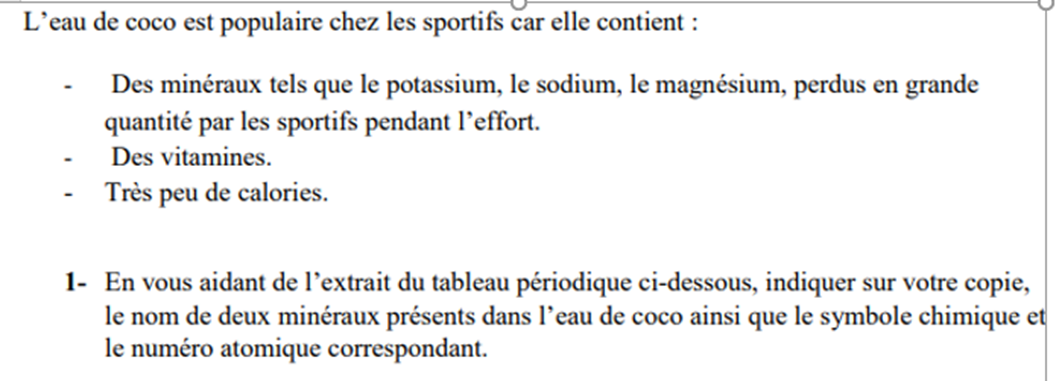 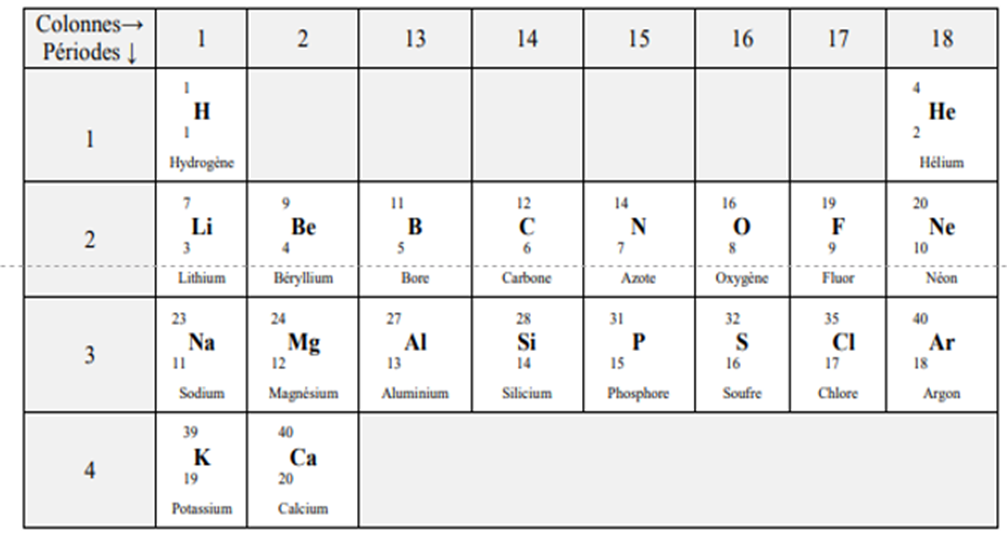 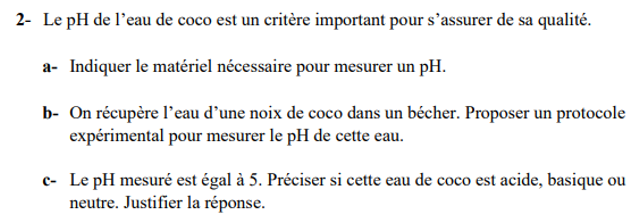 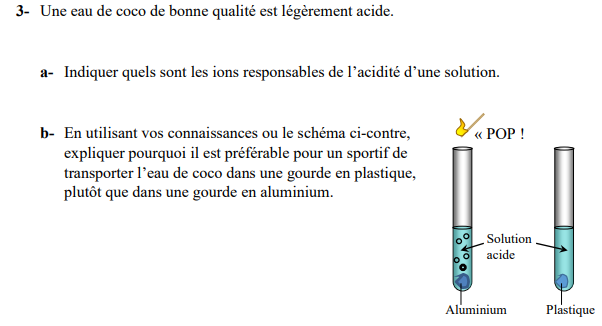 